Specializuota transporto priemonių, detalių, įrangos paroda ir didžiausias Lietuvoje testodromas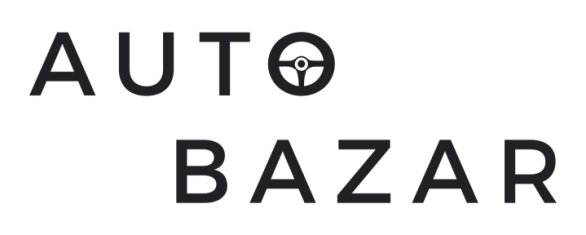 Data: 2019 m. gegužės 10-11 d.Vieta: Lietuvos parodų ir kongresų centras LITEXPOOrganizatoriai: VšĮ “Automobiliai ir laikas”, LITEXPOLENKTYNIŲ MECHANIKAPRIE LAIŠKO SU PARAIŠKA PRAŠOME PRISEGTI PRISTATOMO AUTOMOBILIO 2 ĮVAIZDINES NUOTRAUKAS (JPG, MAKSIMALUS DYDIS – 400X400 PIKSELIŲ).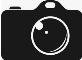 UAB LIETUVOS PARODŲ IR KONGRESŲ 
CENTRAS „LITEXPO“
Laisvės pr. 5, LT-04215 Vilnius, Lietuva
Įmonės kodas 120080713
PVM mok. kodas LT200807113
Sąskaitos Nr. LT807044060000324675
Bankas AB SEB bankasParodos projekto vadovė:Rūta GrėskaitėEl.p. r.greskaite@litexpo.ltMob. +370 616 37471Kontaktinis asmuo dalyvavimo klausimais:
Projekto vadovo asistentė Otilija Jonaitienė +37064067514
o.jonaitiene@litexpo.ltAutomobilio savininkas (vardas, pavardė)Kontaktinis telefonasKontaktinis el. paštasAr sutinkate gauti pranešimus el.paštu apie “Litexpo” rengiamus renginius? Taip  □Ne  □PRISTATOMO AUTOMOBILIO INFORMACIJAPRISTATOMO AUTOMOBILIO INFORMACIJAPRISTATOMO AUTOMOBILIO INFORMACIJAPristatomo automobilio modelisAutomobilio gamybos metaiAutomobilio variklio darbo tūris, tipasVariklio galia, sukimo momentasMaksimalus greitisPagreitis iki 100 km/hPagrindiniai patobulinimaiValstybinis numeris